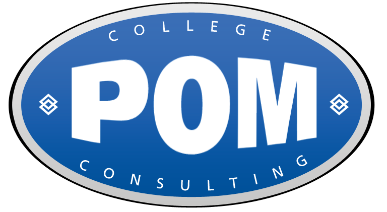 POM Platinum PackageStudent Services:Individual Student AssessmentInterest Assessment AnalysisAdvanced Search of Careers, Majors & Studies based on Specific Student InterestsInnovative College Search Based on Demographics and Personalized Areas of ImportanceSAT and ACT Prep through Method Test Prep Personalized online SAT and ACT test prep solutions to help students score at their highest potential.Personalized Private Student Interview with a Professional College Counselor Written Feedback Provided to the Parent and Student(s)Recommendations for the StudentMentor for the College Process (Q&A, Guidance on the process, interview prep, campus visit prep, etc.)Monthly 30-minute calls, Bi-weekly 30 minute calls starting August of Senior YearProfessional Admission Guidance-Admission Application Review and AssistanceUnlimited Admission Essay Review and RecommendationsUnlimitedPersonalized Scholarship Search of Scholarships to apply for; Scholarship Support from our Scholarship TeamUnlimited access to Mytuitionscore.com providing in depth personalized college planning reportsPaying for College-College Funding StrategiesCalculated Expected Family Contribution (EFC)Provide Planning Recommendations on how to Reduce EFCProvide Affordability Assessment for the Schools of your Choice and Recommend Additional schools to be ConsideredAnalyze your Financial SituationMake Recommendations to pay your EFC on a tax-favored basisProvide Complete Financial Overview on College, Taxes, Cash Flow, Retirement and develop a Plan to Improve Each AreaFinancial Aid Data Gathering and Completion FAFSA Completion and SubmissionCSS Profile Completion and SubmissionGuidance and support throughout the Financial Aid processConfirm the Accuracy of the Student Aid Report (SAR)Make any necessary Adjustments to FAFSAComplete any Additional Forms Required by the Individual Schools – if applicableProfessional evaluation of your Award Letters to make sure the Offers are FAIRAid Maximization (Evaluate Award Letters, Appeal/Negotiate when award is not best case)Loan Manual and GuidancePEACE OF MIND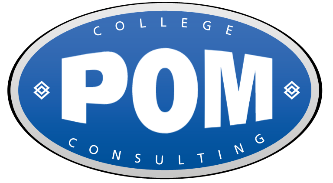 Please accept our application for membership in your POM Platinum PackagePOM Platinum Package:  $4,995*___________________________________                                      _____________________Client Signature 							DateCheck                                                           _______ I am paying my membership with a checkCharge My Credit Card                               ________ $4,995Credit Card Information				___________                   _________________________________Credit Card Number					   Type of Card (VISA, MC, AE, Discover)		_______	               					________Expiration Date			  			CVV (Security Code)					_________________	  Name as it appears on credit card___________________________	________________________________________________Complete Billing Address associated with credit card				_______________________	               _______________________Client E-Mail address to receive Credit Card Charge Confirmation		 Phone Number